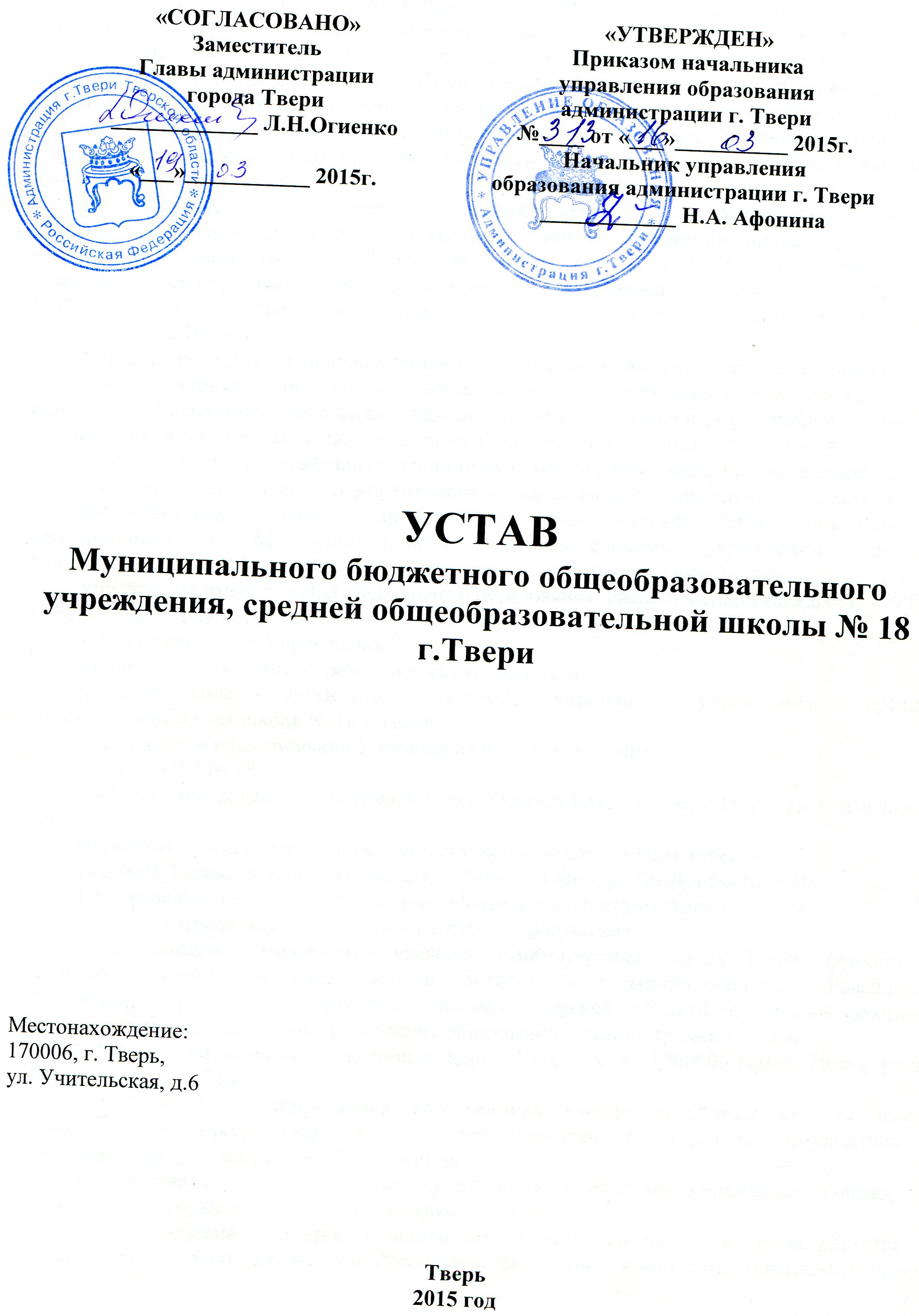 1. ОБЩИЕ ПОЛОЖЕНИЯ1.1.Настоящий устав определяет правовое положение Муниципального бюджетного общеобразовательного учреждения, средней общеобразовательной школы № 18 г.Твери (далее – Учреждение), цели, предмет и виды его деятельности, цели образовательного процесса, типы и виды реализуемых образовательных программ, основные характеристики организации образовательного процесса, права и обязанности участников образовательного процесса, порядок управления Учреждением, экономику и международную деятельность Учреждения, а также порядок принятия локальных нормативных актов и порядок внесения изменений в Устав.1.2.Муниципальное бюджетноеобщеобразовательное учреждение, средняя общеобразовательная школа № 18г.Твери создано на основании приказа управления образования администрации г.Твери № 433/1 от 24.12.1998г. «Об учреждении муниципального образовательного учреждения», зарегистрировано в городе Твери 02 февраля 1999 года (Свидетельство о государственной регистрации серия Г регистрационный номер 110-99 от 02.02.1999г.).Учреждение является правопреемником по правам и обязанностям реорганизованного путем присоединения муниципального дошкольного образовательного учреждения детского сада № 19 общеразвивающего вида с приоритетным осуществлением физического развития воспитанников на основании постановления Главы администрации города Твери от 20 мая 2008г. № 1353 «О реорганизации муниципальных образовательных учреждений путем присоединения муниципального дошкольного образовательного учреждения детского сада № 19 общеразвивающего вида с приоритетным осуществлением физического развития воспитанников к Муниципальному образовательному учреждению, средней общеобразовательной школе № 18, Центру гармонического развития г.Твери».Учреждение имеет группы дошкольного образования, расположенные по адресу: 170006, г.Тверь, ул.Дм.Донского, д.38.1.3.Наименование Учреждения:Полное наименование Учреждения на русском языке:Муниципальное бюджетное общеобразовательное учреждение, средняя общеобразовательная школа № 18 г.Твери.Сокращенное наименование Учреждения на русском языке:МБОУ СОШ № 18.1.4.Место нахождения и почтовый адрес Учреждения: 170006, г.Тверь, ул.Учительская, д.6.Образовательная деятельность осуществляется по следующим адресам:170006, г.Тверь, ул.Учительская, д.6;  170006, г.Тверь, ул.Дм.Донского, д.38.1.5.Организационно-правовая форма – Муниципальное учреждение.Тип Учреждения – общеобразовательное, бюджетное.1.6.Учредителем Учреждения является администрация города Твери, функции и полномочия учредителя Учреждения в соответствии сзаконодательством Российской Федерации, нормативно - правовыми актами Тверской области и органов местного самоуправления, осуществляет управление образования администрации г.Твери.1.7.Место нахождения и почтовый адрес Учредителя: 170000, город Тверь, улица Трехсвятская, дом 28а.1.8.Функции и полномочия собственника имущества Учреждения от имени администрации города Твери осуществляет Департамент управления имуществом и земельными ресурсами (далее – Собственник).1.9.Собственник не несет ответственность по обязательствам Учреждения. Учреждение не отвечает по обязательствам Собственника.1.10.Учреждение является юридическим лицом, создается и регистрируется в соответствии с законодательством Российской Федерации, имеет самостоятельный баланс, обособленное имущество, лицевые счета, печать установленного образца, штампы, бланки и другие реквизиты.1.11.Учреждение является некоммерческой организацией.1.12.Учреждение приобретает права юридического лица с момента государственной регистрации в порядке, установленном действующим законодательством Российской Федерации.1.13.Право на ведение образовательной деятельности и льготы, установленные законодательством Российской Федерации, возникают у Учреждения с момента выдачи ему лицензии (разрешения).1.14.Права на выдачу своим выпускникам документа государственного образца о соответствующем уровне образования возникают с момента государственной аккредитации Учреждения, подтвержденной свидетельством о государственной аккредитации.1.15.Учреждение самостоятельно в осуществлении образовательной, научной, административной, финансово-экономической деятельности, разработке и принятии локальных нормативных актов.1.16.Учреждение для достижения целей своей деятельности вправе приобретать и осуществлять имущественные и неимущественные права, нести обязанности, быть истцом и ответчиком в арбитражном, третейских судах, судах общей юрисдикции в соответствии с законодательством РФ и настоящим Уставом.1.17.Учреждение имеет библиотеку.1.18.Деятельность Учреждения основывается на принципах демократии, гуманизма, общедоступности, приоритета общечеловеческих ценностей, жизни и здоровья человека, гражданственности, свободного развития личности, светского характера образования.1.19.В Учреждении не допускается создание и деятельность организационных структур политических партий, общественно-политических и религиозных движений и организаций (объединений). Принуждение учащихся к вступлению в общественные объединения, в т.ч. в политические партии, а также принудительное привлечение их к деятельности этих объединений, участию в агитационных кампаниях и политических акциях не допускается.1.20. По инициативе обучающихся в Учреждении могут создаваться детские общественные объединения.1.21. Учреждение в соответствии с законодательством Российской Федерации вправе участвовать в создании образовательных объединений в форме ассоциаций или союзов. Указанные образовательные объединения  создаются в целях развития и совершенствования образования и действуют в соответствии со своими уставами.1.22.Учреждение в своей деятельности руководствуется Конституцией Российской Федерации, Конвенцией о правах ребенка, Федеральным законом «О некоммерческих организациях», Федеральным законом № 273-ФЗ «Об образовании в Российской Федерации», Гражданским Кодексом РФ, нормативно-правовыми актами Тверской области, органов местного самоуправления,настоящим Уставом, договором о взаимоотношениях между Учреждением и Учредителем, иными локально-правовыми актами Учреждения.1.23.Учреждение вправе иметь собственные печатные и электронные издания.1.24.Учреждение несет в установленном законодательством Российской Федерации порядке ответственность за невыполнение или ненадлежащее выполнение функций, отнесенных к его компетенции, за реализацию не в полном объеме образовательных программ в соответствии с учебным планом, качество образования своих выпускников, а также за жизнь и здоровье обучающихся, работников Учреждения.2. ПРЕДМЕТ, ЦЕЛИ И ВИДЫ ДЕЯТЕЛЬНОСТИ УЧРЕЖДЕНИЯ2.1. Предметом деятельности Учреждения является реализация гарантированного государством права на получение гражданами общедоступного и бесплатного дошкольного, начального общего, основного общего и среднего общего образования в соответствии с федеральным государственным образовательным стандартом; обучение и воспитание в интересах личности, общества, государства, обеспечение охраны здоровья и создание благоприятных условий для разностороннего развития личности, в самообразовании и получении дополнительного образования.2.2. Целями деятельности Учреждения является осуществление образовательной деятельности по образовательным программам различных видов, уровней и направлений в соответствии с пунктами 3.4.,3.5., 3.6, 3.7. настоящего устава, осуществление деятельности в сфере культуры, физической культуры и спорта, охраны и укрепления здоровья, отдыха в соответствии с пунктами 3.8., 3.9. настоящего устава.2.3. Учреждение вправе осуществлять следующие основные виды деятельности:- реализация основных общеобразовательных программ: образовательных программ дошкольного образования, начального общего образования, основного общего образования, среднего общего образования;- реализация дополнительных общеобразовательных программ: дополнительных общеразвивающих программ, дополнительных предпрофессиональных программ следующих направленностей:- техническая;- физкультурно-спортивная;- туристско-краеведческая;- социально-педагогическая;- естественнонаучная;- художественная;- деятельность по присмотру и уходу за детьми в группах продленного дня;- организация отдыха и оздоровления обучающихся в каникулярное время.2.4. Дополнительными видами деятельности Учреждения являются:- организация досуга молодежи, проведение культурно-массовых мероприятий;- организация и проведение научно-практических семинаров и конференций;- преподавание специальных курсов и циклов дисциплин;- проведение психологической диагностики, тестирования, консультаций, тренингов, занятий учителями-логопедами, педагогами-психологами;- осуществление приносящей доход деятельности:- сдача в аренду муниципального имущества, переданного в оперативное управление по согласованию с Учредителем и Департаментом управления имуществом и земельными ресурсами администрации города Твери;- предоставление услуг, связанных с организацией и проведением выставок, презентаций, круглых столов, семинаров, конференций, симпозиумов, конкурсов и иных аналогичных мероприятий;- оказание информационных, аналитических, справочно-библиографических услуг;- предоставление услуг по размещению рекламы на Интернет-сайтах (портале) Учреждения;- оказание услуг по демонстрации кино- и видеофильмов для образовательных и научных целей;- оказание арендаторам имущества, находящегося на балансе Учреждения, эксплуатационных, коммунальных и административно-хозяйственных услуг, услуг связи;- предоставление услуг связи и Интернет-услуг;- розничная торговля сувенирами, изделиями народных художественных промыслов;- научные исследования и разработки в области естественных и технических наук;- научные исследования и разработки в области общественных и гуманитарных наук;- деятельность в области фотографии;- репетиторство;- изучение учебных дисциплин сверх часов и сверх программ предусмотренных учебным планом;- оказание услуг логопедической и психологической помощи детям, которые не являются воспитанниками и обучающимися Учреждения.2.5. Основными задачами Учреждения являются:2.5.1. При реализации программ общего образования – развитие личности и приобретение в процессе освоения основных общеобразовательных программ знаний, умений, навыков и формирование компетенций, необходимых для жизни человека в обществе, осознанного выбора профессии и получения профессионального образования.2.5.2. При реализации программ дополнительного образования – всестороннее удовлетворение образовательных потребностей человека в интеллектуальном, духовно-нравственном, физическом и (или) профессиональном совершенствовании и не сопровождается повышением уровня образования.2.6. Учреждение в целях выполнения стоящих перед ним задач имеет право:2.6.1. Самостоятельно разрабатывать, утверждать и реализовывать образовательную программу с учетом требований федеральных государственных образовательных стандартов и федеральных государственных требований.2.6.2. При реализации образовательных программ использовать различные образовательные технологии, в том числе дистанционные образовательные технологии, электронное обучение.2.6.3. Выбирать формы, средства и методы обучения и воспитания.2.6.4. Определять списки учебников из числа входящих в федеральный перечень учебников, рекомендуемых к использованию при реализации имеющих государственную аккредитацию образовательных программ начального общего, основного общего, среднего общего образования, а также учебных пособий, выпущенных организациями, входящими в перечень организацией, осуществляющих выпуск учебных пособий, которые допускаются к использованию при реализации имеющих государственную аккредитацию образовательных программ начального общего, основного общего, среднего общего образования.2.6.5. Использовать и совершенствовать методики образовательного процесса и образовательных технологий.2.6.6. Выбирать систему оценок, форму, порядок и периодичность промежуточной аттестации обучающихся.2.6.7. Оказывать дополнительные платные образовательные услуги в соответствии с законодательством Российской Федерации в порядке, установленном соответствующим нормативным локальным актом Учреждения.2.6.8. Реализовывать иные права в соответствии с действующим законодательством Российской Федерации.2.7. Использование при реализации образовательных программ методов и средств обучения и воспитания, образовательных технологий, наносящих вред физическому и психическому здоровью обучающихся, запрещается.2.8. Виды деятельности, требующие в соответствии с законодательством РФ лицензирования, могут осуществляться Учреждением после получения соответствующей лицензии.3. ОБРАЗОВАТЕЛЬНАЯ ДЕЯТЕЛЬНОСТЬ         3.1.Организация образовательной деятельности Учреждения осуществляется на основе образовательных программ и расписания занятий.3.2. Обучение и воспитание ведутся в Учреждении на русском языке.3.3. Содержание образования в Учреждении определяется образовательными программами, утверждаемыми и реализуемыми Учреждением самостоятельно.         3.4. Дошкольное образование направлено на формирование общей культуры, развитие физических, интеллектуальных, нравственных, эстетических и личностных качеств, формирование предпосылок учебной деятельности, сохранение и укрепление здоровья детей дошкольного возраста.         3.5. Начальное общее образование (нормативный срок освоения 4 года, 1-4 классы) направлено на формирование личности обучающегося, развитие его индивидуальных способностей, положительной мотивации и умений в учебной деятельности (овладение чтением, письмом, счетом, основными навыками учебной деятельности, элементами теоретического мышления, простейшими навыками самоконтроля, культурой поведения и речи, основами личной гигиены и здорового образа жизни).          3.6. Основное общее образование (нормативный срок освоения 5 лет; 5-9 классы) направлено на становление и формирование личности обучающегося (формирование нравственных убеждений, эстетического вкуса и здорового образа жизни, высокой культуры межличностного и межэтнического общения, овладение основами наук, государственным языком Российской Федерации, навыками умственного и физического труда, развитие склонностей, интересов, способности к социальному самоопределению).           3.7. Среднее общее образование (нормативный срок освоения – 2 года; 10-11 классы) направлено на дальнейшее становление и формирование личности обучающегося, развитие интереса к познанию и творческих способностей обучающегося, формирование навыков самостоятельной учебной деятельности на основе индивидуализации и профессиональной ориентации содержания среднего общего образования, подготовку обучающегося к жизни в обществе, самостоятельному жизненному выбору, продолжению образования и началу профессиональной деятельности.            3.8. Дополнительное образование направлено на формирование и развитие творческих способностей детей, удовлетворение их индивидуальных потребностей в интеллектуальном, нравственном и физическом совершенствовании, формирование культуры здорового и безопасного образа жизни, укрепление здоровья, а также на организацию их свободного времени. Дополнительное образование детей обеспечивает их адаптацию к жизни в обществе, профессиональную ориентацию, а также выявление и поддержку детей, проявивших выдающиеся способности.            3.9. Профессиональное обучение направлено на приобретение лицами различного возраста профессиональной компетенции, в том числе для работы с конкретным оборудованием, технологиями, аппаратно-программными и иными профессиональными средствами, получение указанными лицами квалифицированных разрядов, классов, категорий по профессии рабочего или должности служащего без изменения уровня образования.           3.10.  Правила, порядок и основания приема, перевода, отчисления и восстановления обучающихся устанавливаются локальным нормативно-правовым актом Учреждения.           3.11. Порядок оформления возникновения, приостановления и прекращения отношений между Учреждением и обучающимися и (или) родителями (законными представителями) несовершеннолетних обучающихся устанавливается локальным нормативно-правовым актом Учреждения.           3.12. С учетом потребностей и возможностей личности образовательные программы осваиваются в следующих формах получения образования и обучения: очной, очно-заочной, заочной.           3.13. Допускается сочетание указанных форм освоения общеобразовательных программ. Для всех форм получения образования в рамках конкретной основной общеобразовательной программы действует единый федеральный государственный образовательный стандарт.           3.14. Перевод обучающегося на получение образования в иной форме осуществляется в установленном порядке с согласия родителей (законных представителей).           3.15. Режим занятий обучающихся устанавливается локальным нормативным актом Учреждения в соответствии с санитарно-эпидемиологическими правилами и нормами.           3.16. Обучение по индивидуальному учебному плану, в том числе ускоренное обучение, в пределах осваиваемых программ осуществляется в порядке, установленном локальным нормативным актом Учреждения.           3.17. Формы, периодичность и порядок текущего контроля успеваемости и промежуточной аттестации обучающихся устанавливаются локальным нормативным актом Учреждения.     3.18. Освоение общеобразовательных программ основного общего и среднего общего образования завершается обязательной государственной итоговой аттестацией обучающихся в формахи  порядке, установленном федеральным законодательством.           Лицам, не завершившим основное общее, среднее общее образование, выдаются справки, образец которых устанавливается локальным актом Учреждения.           Выпускникам, успешно прошедшим государственную итоговую аттестацию, выдается документ об образовании, образец которого устанавливается федеральным органом исполнительной власти, осуществляющим функции по выработке государственной политики и нормативно-правовому регулированию в сфере образования.4. ПРАВА И ОБЯЗАННОСТИ УЧАСТНИКОВ ОБРАЗОВАТЕЛЬНОГОПРОЦЕССА	4.1. Обучающиеся имеют право на:- получение образования в соответствии с программами Учреждения;- обучение по индивидуальному учебному плану, в том числе ускоренное обучение;- развитие своих творческих способностей в зависимости от склонностей и интересов;- получение документа соответствующего образца по окончании обучения;- уважение человеческого достоинства, защиту от всех форм физического и психического насилия, оскорбления личности, охрану жизни и здоровья;- свободу совести, информации, свободное выражение собственных взглядов и убеждений;- выбор факультативных (необязательных для данного уровня образования, профессии, специальности или направления подготовки) и элективных (избираемых в обязательном порядке) учебных предметов, курсов, дисциплин (модулей) из перечня, предлагаемого Учреждением (после получения основного общего образования);- участие в управлении Учреждением;- бесплатное пользование библиотечно-информационными ресурсами, учебной, производственной, научной базой Учреждения;- развитие своих творческих способностей и интересов, включая участие в конкурсах, олимпиадах, выставках, смотрах, физкультурных мероприятиях, спортивных мероприятиях, в том числе в официальных спортивных соревнованиях, и других массовых мероприятиях;- поощрение за успехи в учебной, физкультурной, спортивной, общественной, научной, научно-технической, творческой, экспериментальной и инновационной деятельности;- иные права, определенные законодательством Российской Федерации.4.2. Обучающиеся обязаны:            - добросовестно осваивать образовательную программу, выполнять индивидуальный учебный план, в том числе посещать предусмотренные учебным планом или индивидуальным учебным планом учебные занятия, осуществлять самостоятельную подготовку к занятиям, выполнять задания, данные педагогическими работниками в рамках образовательной программы;             - выполнять требования устава Учреждения, Правил внутреннего трудового распорядка и иных локальных актов по вопросам организации и осуществления образовательной деятельности;             - заботиться о сохранении и об укреплении своего здоровья, стремиться к нравственному, духовному и физическому развитию и самосовершенствованию;             -  уважать честь и достоинство других обучающихся и работников организации, осуществляющей образовательную деятельность, не создавать препятствий для получения образования другими обучающимися;             - бережно относиться к имуществу Учреждения;             - выполнять иные обязанности, определенные законодательством Российской Федерации.               4.3.  Родители имеют право:             - защищать права и законные интересы обучающихся;             - знакомиться с уставом Учреждения, лицензией на осуществление образовательной деятельности, со Свидетельством о государственной аккредитации, с учебно-программной документацией и другими документами, регламентирующими организацию и осуществление образовательной деятельности;             - знакомиться с содержанием образования, используемыми методами обучения и воспитания, образовательными технологиями, а также с оценками успеваемости своих детей;            - вносить предложения по совершенствованию учебно-воспитательного процесса;            - получать информацию о всех видах планируемых обследований (психологических, психолого-педагогических) обучающихся, давать согласие на проведение таких обследований или участие в таких обследованиях, отказаться от их проведения или участия в них, получать информацию о результатах  проведенных обследований обучающихся;            - принимать участие в управлении Учреждения, осуществляющего образовательную деятельность в форме, определяемой настоящим уставом;            - присутствовать при обследовании детей психолого-медико-педагогической комиссией, обсуждении результатов обследования и рекомендацией, полученных по результатам обследования, высказывать свое мнение относительно предлагаемых условий для организации обучения и воспитания детей;            - иные права, определенные действующим законодательством и договором оказания образовательных услуг.               4.4. Родители обязаны:            -  соблюдать Правила внутреннего распорядка, требования локальных нормативных актов, которые устанавливают режим занятий обучающихся;            - обеспечить явку учащегося в Учреждение к началу учебных занятии	 подготовленным к занятиям;            - ставить в известность администрацию Учреждения о болезни обучающегося или другой причине, по которой обучающийся отсутствует на занятиях или в случаях, когда есть необходимость забрать учащегося из Учреждения с занятий до окончания учебного дня;             - следить за внешним видом обучающегося, соблюдая санитарные нормы;             - посещать родительские собрания;             - проверять не реже 1 раза в неделю дневник ребенка;             - обеспечить сохранность и исправное состояние книг, учебников и учебных пособий, переданных обучающемуся Учреждением;             - уважать честь и достоинство обучающихся и работников Учреждения;             - соблюдать корректность в отношениях с педагогами и иными сотрудниками Учреждения, высказывать свои предложения, замечания, используя для этого время и форму не позволяющие отрицательно повлиять на учебно-воспитательный процесс Учреждения;             - выполнять указания и распоряжения администрации Учреждения, направленные на достижение целей создания Учреждения;             - иные обязанности, предусмотренные действующим законодательством РФ и договором оказания образовательных услуг.                4.5. Работники Учреждения имеют право:             - на получение работы, обусловленной трудовым договором;             - на оплату труда в соответствии с трудовым договором;             - на материально-техническое обеспечение своей профессиональной деятельности;             - иные права, предусмотренные трудовым договором, уставом, законодательством РФ;             - свободу преподавания, свободное выражение своего мнения, свободу от вмешательства в профессиональную деятельность;              -  свободу выбора и использования педагогически обоснованных форм, средств, методов обучения и воспитания;              - на творческую инициативу, разработку и применение авторских программ и методов обучения и воспитания в пределах реализуемой образовательной программы, отдельного учебного предмета, курса, дисциплины (модуля);              - на выбор учебников, учебных пособий, материалов и иных средств обучения и воспитания в соответствии с образовательной программой и в порядке, установленном законодательством об образовании;              - на участие в разработке образовательных программ, в том числе учебных планов, календарных учебных графиков, рабочих учебных предметов, курсов, дисциплин (модулей), методических материалов и иных компонентов образовательных программ;              - на осуществление научной, научно-технической, творческой, исследовательской деятельности, участие в экспериментальной и международной деятельности, разработках и во внедрении инноваций;               - на бесплатное пользование библиотеками и информационными ресурсами, а также доступ в порядке, установленном локальными нормативными актами организации, осуществляющей образовательную деятельность, к информационно-телекоммуникационным сетям и базам данных, учебным и методическим материалам, музейным фондам, материально-техническим средствам обеспечения образовательной деятельности, необходимым для качественного осуществления педагогической, научной или исследовательской деятельности в организациях, осуществляющих образовательную деятельность;               - на бесплатное пользование образовательными, методическими и научными услугами организации, осуществляющей образовательную деятельность, в порядке установленном действующим законодательством Российской Федерации или локальными нормативными актами;               - на участие в управлении Учреждением, в том числе в коллегиальных органах управления, в порядке, установленном настоящим уставом;               -  на участие в обсуждении вопросов, относящихся к деятельности образовательной организации, в том числе через органы управления и общественные организации;               -  на объединение в общественные профессиональные организации в формах и в порядке, которые установлены законодательством Российской Федерации;               - на обращение в комиссию по урегулированию споров между участниками образовательных отношений;                -  на защиту профессиональной чести и достоинства, на справедливое и объективное расследование нарушения норм профессиональной этики педагогических работников;                - право на сокращенную продолжительность рабочего времени;                - на дополнительное профессиональное образование по профилю педагогической деятельности не реже чем один раз в три года;                -  на длительный отпуск сроком до одного года не реже чем через каждые десять лет непрерывной педагогической работы в порядке, установленном действующим законодательством Российской Федерации и локальным нормативно-правовым актом Учреждения;                - иные права, меры социальной поддержки, установленные действующим законодательством Российской Федерации.                   4.6. Работники Учреждения обязаны:                 - осуществлять свою деятельность на высоком профессиональном уровне, обеспечивать в полном объеме реализацию преподаваемых учебных предметов курса, дисциплины (модуля) в соответствии с утвержденной рабочей программой;                 - соблюдать правовые, нравственные и эстетические нормы, следовать требованиям профессиональной этики;                 - уважать честь и достоинство обучающихся и других участников образовательного процесса;                 - развивать у обучающихся познавательную активность, самостоятельность, инициативу, творческие способности, формировать гражданскую позицию, способность к труду и жизни в условиях современного мира, формировать у обучающихся культуру здорового и безопасного образа жизни;                 - применять педагогически обоснованные и обеспечивающие высокое качество образования, формы, методы обучения и воспитания;                 -  учитывать особенности психофизического развития обучающихся и состояние их здоровья, соблюдать специальные условия, необходимые для получения образования лицами с ограниченными возможностями здоровья, взаимодействовать при необходимости с медицинскими организациями;                 - систематически повышать свой профессиональный уровень;                 - проходить аттестацию на соответствие занимаемой должности в порядке, установленном законодательством об образовании;                 -  проходить в соответствии с трудовым законодательством РФ предварительные при поступлении на работу и периодические медицинские осмотры, а также внеочередные медицинские осмотры по направлению работодателя;                 -   проходить в установленном законодательством Российской Федерации порядке, обучение и проверку знаний и навыков в области охраны труда;                 -  соблюдать должностную инструкцию, условия трудового договора, приказы и распоряжения директора Учреждения, устав образовательного учреждения, правила внутреннего трудового распорядка и иные локальные акты Учреждения.                  4.7. Право на занятие педагогической деятельностью имеют лица, имеющие  среднее профессиональное или высшее образование и соответствующие квалификационным требованиям, указанным в квалификационных справочниках, и (или) профессиональным стандартам.                  4.8. Запрещается занятие педагогической деятельностью лицам, которые не допускаются к педагогической деятельности по основаниям, установленным трудовым законодательством Российской Федерации.5. УПРАВЛЕНИЕ УЧРЕЖДЕНИЕМ	5.1. Управление Учреждением осуществляется на основе сочетания принципов единоначалия и коллегиальности в соответствии с  действующим законодательством РФ.                 5.2. Единоличным исполнительным органом Учреждения является руководитель Учреждения (директор), который осуществляет текущее руководство деятельностью Учреждения.                 5.3. К компетенции Директора относятся:                 - заключение договоров от имени Учреждения;                 - утверждение структуры и штатного расписания Учреждения;                 - прием и увольнение работников Учреждения;                 - утверждение локальных нормативных актов Учреждения;                 - распределение и утверждение обязанностей между заместителями Директора;                 - утверждение плана финансово-хозяйственной деятельности Учреждения, его годовой и бухгалтерской отчетности, обеспечение открытия лицевых счетов в финансовых органах администрации города Твери, обеспечение своевременной уплаты налогов и сборов, представление в установленном порядке статистических, бухгалтерских и иных отчетов;                  - выдача доверенностей, в том числе доверенностей с правом передоверия;                  - издание поручений и приказов, обязательных для исполнения всеми участниками образовательного процесса;                  - определение состава и объема сведений, составляющих служебную тайну, а также установление порядка ее защиты и обеспечение его соблюдения;                  - иное в соответствии с действующим законодательством Российской Федерации.                  5.4. Директор Учреждения обязан:                  - обеспечивать выполнение муниципального задания в полном объеме;                  - обеспечивать постоянную работу над повышением качества предоставляемых Учреждением государственных и иных услуг, выполнением работ;                  - обеспечивать составление и выполнение в полном объеме плана финансово-хозяйственной деятельности Учреждения;                  - обеспечивать составление отчетов о результатах деятельности Учреждения и об использовании закрепленного за ним на праве оперативного управления имущества;                  - обеспечивать целевое и рациональное использование бюджетных средств, в том числе субсидий на оказание услуг (выполнение работ), субсидий на иные цели, и соблюдение Учреждением финансовой дисциплины;                  -обеспечивать исполнение договорных обязательств по выполнению работ, оказанию услуг;                  -обеспечивать сохранность, рациональное использование имущества, закрепленного на праве оперативного управления за Учреждением;                  -обеспечивать своевременную выплату заработной платы работникам Учреждения;                  -согласовывать с Учредителем в случаях и в порядке, установленном действующим законодательством РФ, нормативно-правовыми актами  Тверской области и органов местного самоуправления, распоряжение недвижимым имуществом и особо ценным движимым имуществом Учреждения, в том числе передачу его в аренду, безвозмездное пользование, заключение иных договоров, предусматривающих переход прав владения и (или) пользования в отношении государственного имущества, закрепленного за Учреждением на праве оперативного управления, безвозмездного пользования, а также осуществлять его списание;                  -предварительно согласовывать с Учредителем в порядке, им установленном, совершение Учреждение крупных сделок;                  -согласовывать с Учредителем совершение сделок с участием Учреждения, в совершении которых имеется заинтересованность;                  -согласовывать с Учредителем в случаях и в порядке, установленном действующим законодательством Российской Федерации, нормативно-правовыми актами Тверской области, органов местного самоуправления и настоящим уставом, создание и ликвидацию филиалов, открытие и закрытие представительств Учреждения;                   -обеспечивать раскрытие информации об Учреждении, его деятельности и закрепленном за ним имуществе в соответствии с действующим законодательством Российской Федерации;                    -обеспечивать соблюдение требований по охране и безопасности труда, принимать необходимые меры по соблюдению в Учреждении Правил техники безопасности, требований нормативных правовых актов по защите жизни и здоровья обучающихся и работников Учреждения;                    -обеспечивать наличие мобилизационных мощностей и выполнение требований по гражданской обороне;                    -выполнять иные обязанности, установленные действующим законодательством Российской Федерации, Тверской области и города Твери, настоящим уставом Учреждения, а также решениями Учредителя.                    5.5. Руководитель Учреждения несет ответственность за образовательную, научную, воспитательную работу и  организационно-хозяйственную деятельность Учреждения.                    5.6. Руководитель Учреждения несет перед  Учреждением ответственность в размере убытков, причиненных Учреждению в результате совершения крупной сделки с нарушением требований  действующего законодательства Российской Федерации, нормативных правовых актов Тверской области, города Твери, а также настоящего устава, не- зависимо от того, была ли эта сделка признана недействительной.                    5.7. Руководитель Учреждения несет ответственность за нецелевое использование бюджетных денежных средств.                    5.8.Полномочия по назначению на должность и освобождению от должности руководителя образовательного учреждения входят в компетенцию Главы администрации города Твери и Учредителя.                    5.9.Руководитель подотчетен Главе администрации города Твери, Учредителю и его структурным подразделениям, на которые возложен контроль над деятельностью Учреждения, и несет ответственность за последствия своих действий в соответствии с действующим законодательством Российской Федерации, нормативно-правовыми актами Тверской области и города Твери, настоящим уставом и заключенным с ним трудовым договором.                   5.10.Коллегиальными органами управления Учреждением являются: Общее собрание работников Учреждения, педагогический совет, управляющий совет.                    5.11.Общее собрание работников Учреждения является постоянно действующим высшим органом коллегиального управления.                    В работе общего собрания работников Учреждения участвуют все работники Учреждения (администрация, педагоги и обслуживающий персонал).                    Общее собрание работников Учреждения собирается по мере необходимости, но не реже одного раза в год. Общее собрание может собираться по инициативе директора Учреждения, либо по инициативе директора Учреждения и педагогического совета, иных органов, по инициативе не менее четверти членов общего собрания.                     Общее собрание работников Учреждения считается правомерным, если на нем присутствует не менее 2/3 членов работников Учреждения. Решения общего собрания работников Учреждения принимаются открытым голосованием. Решение общего собрания работников Учреждения считается принятым, если за него проголосовало более половины от числа присутствующих на собрании его членов.                     Решения общего собрания работников Учреждения, принятые в пределах его компетенции и не противоречащие действующему законодательству и настоящему уставу, являются обязательными для администрации Учреждения и всех работников Учреждения.                     Руководит работой общего собрания работников Учреждения председатель – работник Учреждения, избираемый простым большинством голосов.                     Во время работы общего собрания работников Учреждения ведется протокол, подписываемый председателем и секретарем собрания. Протокол хранится в делах Учреждения.                     К компетенции общего собрания работников Учреждения относятся следующие вопросы:                     -разработка и принятие решения о заключении коллективного договора;                     -формирование первичной профсоюзной организации Учреждения;                     -решение иных вопросов, отнесенных к компетенции общего собрания работников Учреждения  в порядке, установленном действующим законодательством Российской Федерации, нормативно-правовыми актами Тверской области и города Твери, коллективным договором и иными локальными актами Учреждения.                      5.12. Педагогический совет Учреждения является постоянно действующим органом коллегиального управления, осуществляющим общее руководство образовательным процессом.                      Педагогический совет созывается по мере необходимости, но не реже одного раза в учебную четверть. Педагогический совет является постоянно действующим органом Учреждения.                       Работой педагогического совета руководит его председатель. Председателем педагогического совета является директор Учреждения. В состав педагогического совета входят все педагогические работники Учреждения.                       Для ведения протоколов и оформления решений педагогического совета на его заседании избирается секретарь. По решению педагогического совета ведение протоколов и оформление решений педагогического совета может быть поручено секретарю Учреждения.                       Заседание педагогического совета является правомочным, если на нем присутствуют не менее 2/3  его членов.                        Решения педагогического совета принимаются открытым или тайным голосованием. Перечень вопросов, по которым проводится тайное голосование, определяется локальным актом Учреждения, регламентирующим деятельность педагогического совета. Решение считается принятым, если за него проголосовало более половины от числа присутствующих на заседании членов педагогического совета. При равенстве голосов голос председательствующего является решающим.                        На заседаниях педагогического совета ведутся протоколы, подписываемые председателем педагогического совета и секретарем. Протоколы хранятся в делах Учреждения.                        К компетенции педагогического совета относятся:                     -рассмотрение вопросов аттестации обучающихся, выставления итоговых отметок, перевода и выпуска обучающихся;                    -обсуждение и принятие проектов локальных актов Учреждения, затрагивающих вопросы организации образовательного процесса в Учреждении;                    -рассмотрение вопросов, связанных с профессиональной деятельностью педагогических работников Учреждения;                    -определение основных направлений педагогической деятельностиУчреждения;-обсуждение и принятие образовательной программы.                    Решения педагогического совета, принятые в пределах его компетенции и не противоречащие действующему законодательству и настоящему уставу, являются обязательными для исполнения всеми участниками образовательного процесса в Учреждении.                    5.13. Управляющий совет является высшим органом самоуправления Учреждения, который представляет интересы всех групп участников образовательного процесса, то есть учащихся, родителей (законных представителей) и работников Учреждения. Его деятельность регламентируется Положением об управляющем совете. Управляющий совет обеспечивает демократический, государственно-общественный характер управления образованием, обладает комплексом управленческих полномочий, в том числе может принимать решения о распределении средств стимулирующей части фонда оплаты  труда Учреждения.                    В целях учета мнения обучающихся, родителей (законных представителей) несовершеннолетних обучающихся и педагогических работников по вопросам управления образовательной организацией и при принятии образовательной организацией локальных нормативных актов, затрагивающих их права и законные интересы, по инициативе обучающихся, родителей (законных представителей) несовершеннолетних обучающихся и педагогических работников в образовательной организации  Управляющий совет:                    - участвует в разработке локальных актов общеобразовательного учреждения, устанавливающих виды, размеры, условия и порядок произведения выплат стимулирующего характера работникам общеобразовательного учреждения, показателей и критериев оценки качества и результативности труда работников общеобразовательного учреждения;                    - обеспечивает участие представителей общественности в процедурах   итоговой аттестации учащихся, в том числе в форме и по технологии единого государственного экзамена; процедуры проведения контрольных и текстовых работ для учащихся, общественной экспертизы (экспертиза соблюдения прав участников образовательного процесса, экспертиза качества условий организации образовательного процесса в школе, экспертиза инновационных программ);                    - принимает решение об исключении обучающихся из Учреждения.                    Представители управляющего совета могут принимать участие в подготовке публичного отчета об образовательной и финансово-хозяйственной деятельности общеобразовательного учреждения. Решения управляющего совета, принятые в пределах его компетенции, обязательны для исполнения руководителем Учреждения, всеми должностными лицами и работниками Учреждения, всеми участниками образовательного процесса.                    5.14. Компетенция, порядок формирования и организации деятельности органов самоуправления Учреждения в части, не урегулированной настоящим уставом, регламентируются локальными актами Учреждения.                    5.15. Решения органов самоуправления Учреждения носят рекомендательный характер и служат основой для принятия решений директором Учреждения.6. ЭКОНОМИКА УЧРЕЖДЕНИЯ	6.1. Учреждение отвечает по своим обязательствам всем находящимся у него на праве оперативного управления имуществом, как закрепленным за Учреждением собственником имущества, так и приобретенным за счет доходов, полученных от приносящей доход деятельности, за исключением особо ценного движимого имущества, закрепленного за Учреждением собственником этого имущества, а также недвижимого имущества. Учреждением отвечает по своим обязательствам находящимися в его распоряжении денежными средствами.                    6.2. Имущество Учреждения является муниципальной собственностью и передается Учреждению на праве оперативного управления по решению департамента управления имуществом и земельными ресурсами администрации города Твери.                    6.3. Право оперативного управления на муниципальное имущество, в отношении которого департаментом управления имуществом и земельными ресурсами администрации города Твери принято решение о закреплении за Учреждением, возникает у Учреждения с момента передачи имущества, если иное не установлено законом.                     В отношении имущества, передаваемого Учреждению в аренду или во временное безвозмездное пользование (ссуда), право оперативного управления не возникает.Плоды, продукция и доходы от использования имущества, находящегося в оперативном управлении Учреждения, а также имущество, приобретенное им по договору или иным основаниям, в соответствии с действующим законодательством, являются муниципальной собственностью и поступают в оперативное управление Учреждения.           6.4.Учреждение в отношении закрепленного за ним имущества осуществляет права владения, пользования и распоряжения им в пределах, установленных законом, в соответствии с целями и задачами своей деятельности, назначением имущества и требованиями настоящего Устава.           6.5. Учреждение в отношении закрепленного за ним имущества обязано эффективно использовать имущество строго по целевому назначению; обеспечивать сохранность имущества; не совершать действий, способных вызвать его ущерб; поддерживать имущество в технически исправном и пригодным для эксплуатации состоянии на полный срок оперативного управления с учетом нормативного износа в процессе эксплуатации; осуществлять капитальный и текущий ремонт закрепленного за Учреждением имущества; осуществлять благоустройство, озеленение и уборку территории, закрепленной за Учреждением.             6.6. Учреждение владеет и пользуется земельными участками, предоставленными ему на праве постоянного (бессрочного пользования).  6.7.  Учреждение может совершать крупные сделки с предварительного согласия Учредителя.             6.8. Учреждение не вправе совершать крупныесделки, возможными последствиями которых является отчуждение или обременениеособо ценного движимого инедвижимого имущества, закрепленного за образовательным учреждением, а также имущества, приобретенного за счет средств, выделенных этому учреждению собственником образовательного учреждения, за исключением передачи некоммерческим организациям в качестве их учредителя или участника денежных средств и иного имущества. В последнем случае Учреждение действует с согласия собственника.           6.9. Учреждение обязано вести бюджетный и налоговый учет и  представлять бюджетную отчетность в порядке, установленном Учредителем, в соответствии с законодательством Российской Федерации о бухгалтерском учете, Налоговым кодексом Российской Федерации.          6.10.Учреждение обеспечивает исполнение своих обязательств в пределах доведенных до него лимитов бюджетных обязательств и средств, полученных в установленном порядке от предпринимательской и иной приносящей доход деятельности, согласно финансово-хозяйственному плану.         6.11. Источниками формирования имущества и финансовых ресурсов Учреждения являются:- имущество, закрепленное за Учреждением на праве оперативного управления;        -имущество приобретенное Учреждением за счет средств выделенных ему Учредителем на приобретение такого имущества и за счет средств, получаемых от приносящей доход деятельности;         - финансовые средства Учреждения, в т.ч. средства, полученные от предпринимательской и иной приносящей доход деятельности;- бюджетные инвестиции, бюджетные ассигнования на осуществление полномочий администрации города Твери по исполнению публичных обязательств перед физическим лицом, подлежащим исполнению в денежной форме;         - безвозмездные и благотворительные взносы, пожертвования организаций, учреждений и граждан;- гранты, в том числе от международных организаций и иностранных физических лиц;- иные источники в соответствии с законодательством Российской Федерации;- средства от сдачи в аренду;- кредиты банков и иных кредиторов на цели производственного и социального развития(с согласия Учредителя);- доходы от оказания платных образовательных и оздоровительных услуг;         - субсидии из муниципального бюджета на выполнение Учреждением муниципального задания, иные субвенции и субсидии, предоставляемые из бюджетов разных уровней;         - иные источники в соответствии с законодательством Российской Федерации.       6.12. Имущество Учреждения учитывается на сводном балансе бухгалтерии и состоит из основных фондов и оборотных средств, необходимых для выполнения целей и задач Учреждения в соответствии с настоящим Уставом.Доходы, полученные Учреждением от разрешенной деятельности, приносящей доходы, и приобретенное за счет этих доходов имущество, поступают в распоряжение Учреждения и учитываются на балансе отдельно.Доходы, полученные Учреждением за счет разрешенной деятельности, направляются на решение задач, целей и предмета деятельности, установленных для Учреждения.      6.13. Учреждение с разрешения Учредителя, Департамента управления имуществом и земельными ресурсами города Твери может сдавать в аренду, передавать во временное пользование закрепленное за ней на праве оперативного управления имущество.       6.14.Учреждение не вправе размещать денежные средства на депозитах в кредитных организациях, а также совершать сделки с ценными бумагами. Все операции с бюджетными средствами и денежными средствами от приносящей доход деятельности осуществляются через органы казначейства.       6.15. Учреждение не вправе отчуждать или иным способом распоряжаться закрепленным за ним имуществом и имуществом, приобретенным за счет средств, выделенных ему в соответствии с финансово-хозяйственным планом.       Изъятие или отчуждение имущества производится департаментом управления имуществом и земельными ресурсами по представлению Учредителя.        6.16.Деятельность Учреждения финансируется непосредственно учредителем в соответствии с действующим законодательством Российской Федерации и нормативно-правовыми актами органов местного самоуправления на основании утвержденных в установленном порядке планов работ и финансово-хозяйственного плана на содержание Учреждения через лицевые счета, открываемые в органах казначейства.         6.17.  Учреждение предоставляет в установленном порядке первичные статистические данные, необходимые для формирования официальной статистической информации.         6.18. Учреждению принадлежат денежные средства, имущество, переданные ему физическими и юридическими лицами в форме дарения, право на продукты интеллектуального и творческого труда, являющиеся результатом его деятельности, а также доходы от собственной деятельности Учреждения и приобретение на эти доходы имущество.         6.19. Учреждение самостоятельно распоряжается доходами от разрешенной самостоятельной хозяйственной деятельности, а также имуществом, приобретенным за счет этих доходов.          6.20. Имущество, приобретенное Учреждением за счет доходов от собственной хозяйственной деятельности, не подлежит изъятию или отчуждению в любой форме по решению Учредителя, департамента по управлению имуществом и земельными ресурсами администрации города Твери, за исключением случая ликвидации Учреждения.          6.21. Учреждение отвечает по своим обязательствам находящимися в ее распоряжении денежными средствами.          6.22. Деятельность Учреждения финансируется непосредственно Учредителем.          6.23. Финансовое обеспечение Учреждения осуществляется на основе государственных нормативов, определяемых в расчете на одного учащегося в соответствии с типом и видом образовательного Учреждения. Денежные затраты на одного обучающегося не могут быть ниже установленных государственных нормативов. В дополнение к нормативному финансированию Учреждение имеет право получать целевые ассигнования из внебюджетных или иных источников целевого государственного и местного финансирования.           6.24. Привлечение Учреждением дополнительных средств не влечет за собой снижения нормативов и (или) абсолютных размеров ее финансирования Учредителем.            6.25. Неиспользованные Учреждением в текущем году финансовые средства не могут быть у него изъяты или зачтены Учредителем в объеме финансирования последующего года.                 6.26. При осуществлении финансово-хозяйственной деятельности Учреждение имеет право:             - привлекать для своей уставной деятельности доходы, полученные от предпринимательской деятельности, от оказания платных дополнительных услуг;             - оказывать платные дополнительные образовательные услуги, а также другие услуги;             - цены на платные дополнительные образовательные услуги устанавливаются постановлением администрации города Твери;             - осуществлять предпринимательскую деятельность;             - самостоятельно распоряжаться полученной прибылью (доходами), оставшейся после уплаты налогов и других обязательных платежей, предусмотренных законодательством Российской Федерации.              6.27. Учреждение осуществляет развитие материально-технической базы, материально-технического обеспечения и оснащение образовательного процесса в пределах закрепленных (бюджетных) и собственных средств.              6.28. Учреждение обязано представлять Учредителю отчеты по результатам хозяйственной и финансовой деятельности и об использовании имущества Учреждения по итогам работы за квартал (не позднее истечения месяца после окончания отчетного квартала) или за любой другой период по запросу Учредителя.               6.29. Закрепленные за Учреждением на праве оперативного управления объекты (здания, строения, сооружения) приватизации не подлежат.               6.30 Учреждение может быть реорганизовано в иную некоммерческую образовательную организацию в соответствии с законодательством Российской Федерации.               6.31. При реорганизации (изменении организационно – правовой формы, статуса) Учреждения, ее устав, лицензия и свидетельство о государственной аккредитации утрачивают силу.               6.32. Ликвидация Учреждения может осуществляться:               - в соответствии с законодательством Российской Федерации в установленном местной администрацией муниципального образования порядке;              - по решению суда.               6.33. При ликвидации Учреждения его имущество после удовлетворения требований кредиторов направляется на цели развития образования.7. ПОРЯДОК ПРИНЯТИЯ ЛОКАЛЬНЫХ НОРМАТИВНЫХ АКТОВ.ПОРЯДОК ВНЕСЕНИЯ ИЗМЕНЕНИЙ В УСТАВ	7.1. Учреждение принимает локальные нормативные акты, содержащие нормы, регулирующие образовательные отношения (далее – локальные нормативные акты), в пределах своей компетенции в соответствии с законодательством Российской Федерации, настоящим уставом.                7.2. При принятии локальных нормативных актов, затрагивающих права обучающихся и работников Учреждения, учитывается мнение советов обучающихся, советов родителей, представительных органов обучающихся, а также в порядке и в случаях, которые предусмотрены трудовым законодательством Российской Федерации, представительных органов работников.               7.3. Нормы локальных нормативных актов, ухудшающие положение обучающихся или работников Учреждения по сравнению с установленным законодательством об образовании, трудовым законодательством РФ, либо принятые с нарушением установленного порядка, не применяются и подлежат отмене Учреждением.               7.4. Учреждение принимает локальные нормативные акты, содержащие нормы трудового права, в пределах своей компетенции в соответствии с трудовым законодательством РФ и иными нормативными правовыми актами, содержащими нормы трудового  права, коллективным договором, соглашениями.               7.5. Все изменения и дополнения, вносимые в устав, утверждаются Учредителем и регистрируются в порядке, установленном действующим законодательством Российской Федерации.               7.6. Все изменения и дополнения, вносимые в настоящий устав, приобретают силу с момента его регистрации.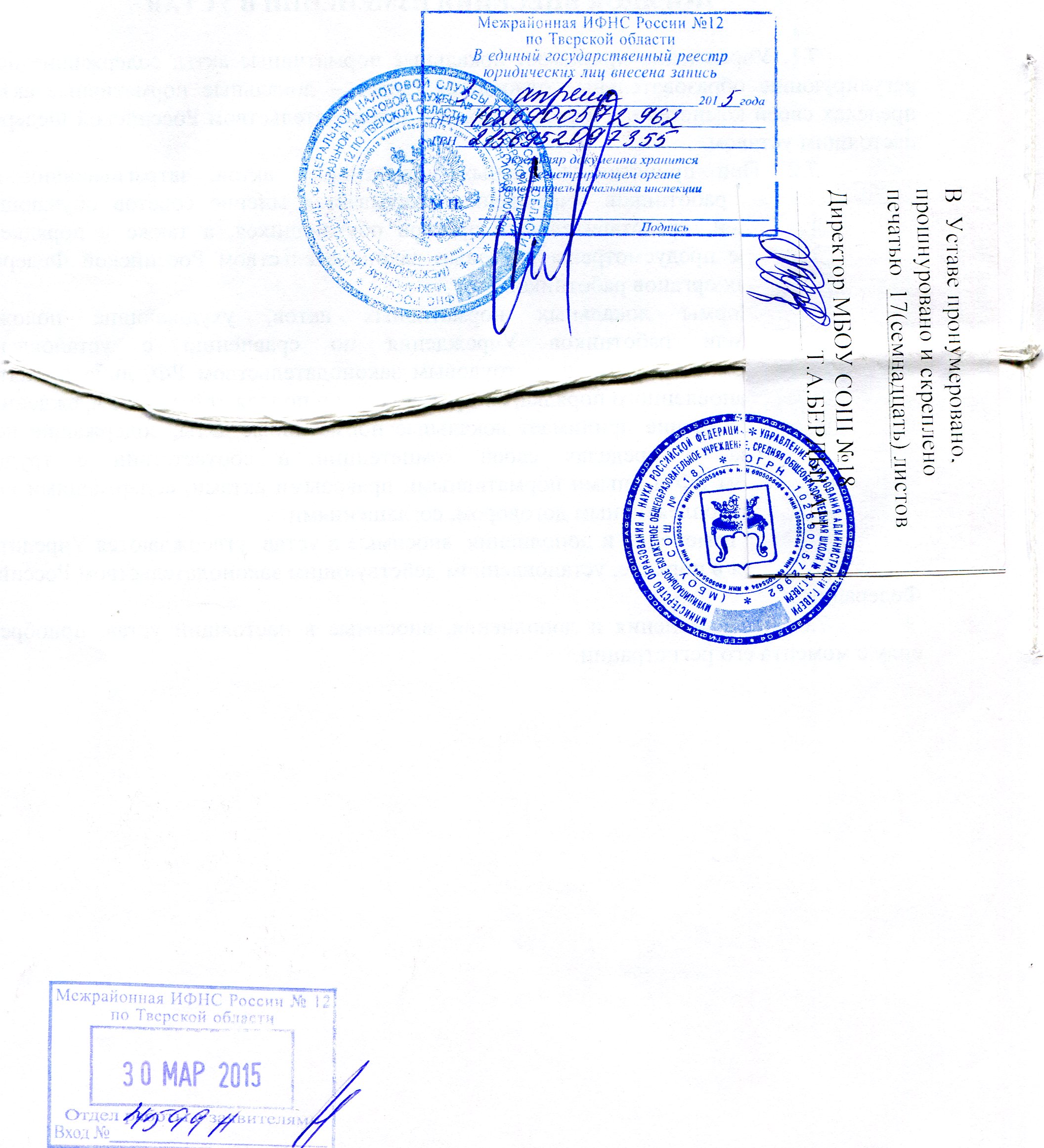 